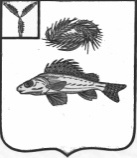 АДМИНИСТРАЦИЯНОВОКРАСНЯНСКОГО МУНИЦИПАЛЬНОГО ОБРАЗОВАНИЯЕРШОВСКОГО РАЙОНА САРАТОВСКОЙ ОБЛАСТИПОСТАНОВЛЕНИЕ  от  01.02.2022  года                                                                   №4                                                                О   внесении   изменений   в   постановление администрации Новокраснянскогомуниципального  образования  от 23.01.2018 г. №1«Об утверждении   стоимости   услуг, предоставляемых согласно гарантированному перечню услуг по погребению умерших (погибших)                  В соответствии с Федеральным законом от 12 января 1996г. № 8-ФЗ «О погребении и похоронном деле», Федеральным законом от 06.10.2003г. №131ФЗ «Об общих принципах организации местного самоуправления в Российской Федерации», руководствуясь Уставом Новокраснянского муниципального образования Ершовского района Саратовской области, администрация  Новокраснянского муниципального образования ПОСТАНОВЛЯЕТ:Внести изменения в постановление администрации Новокраснянского муниципального образования от 23.01.2018 г.  №1 «Об утверждении стоимости услуг, предоставляемых согласно гарантированному перечню услуг по погребению умерших (погибших)» (с изменениями), изложив приложение № 2 к постановлению в новой редакции, согласно приложению №1 к настоящему постановлению.        2.   Внести изменение в постановление администрации Новокраснянского муниципального образования от 23.01.2018 г. № 1 «Об утверждении стоимости услуг, предоставляемых по погребению умерших (погибших) не имеющих супруга, близких родственников, иных родственников, либо законного представителя умершего (погибшего)» (с изменениями), изложив приложение №1 к постановлению в новой редакции, согласно приложению №2 к настоящему постановлению.        3. Контроль за исполнением настоящего постановления возложить на главу Новокраснянского муниципального образования.        4. Настоящее постановление вступает в силу со дня официального опубликования  и распространяется на правоотношения, возникшие с 01.02.2022 г.Глава Новокраснянского муниципального образования	                                                  Е.Ю.КузнецоваПриложение №1 к постановлению                                                                              администрации Новокраснянского муниципального  образования                                                                                       от 01.02.2022 г.  №4Стоимость услуг, предоставляемых согласно гарантированному перечню услуг по погребению, в Новокраснянском муниципальном образовании  Ершовского муниципального района Саратовской области Приложение №2 к постановлению                                                                              администрации Новокраснянского муниципального  образования                                                                                       от 01.02.2022 г.  №4Стоимость услуг, по погребению умерших (погибших), не имеющих супруга, близких родственников, иных родственников либо законного представителя умершего (погибшего), при невозможности осуществить ими погребение, при отсутствии иных лиц, взявших на себя обязанность осуществить погребение, а также умерших, личность которых не установлена органами внутренних дел                в Новокраснянском муниципальном образовании  Ершовского муниципального района Саратовской областиN п/пВид услугиСтоимость, руб.1.Оформление документов, необходимых для погребения246,772.Предоставление и доставка гроба и других предметов, необходимых для погребения2283,633.Перевозка тела (останков) умершего на кладбище724,934.Погребение3709,35Всего6964,68N п/пВид услугиСтоимость, руб.1.Оформление документов, необходимых для погребения246,772.Облачение тела741,243.Предоставление гроба 1542,394.Перевозка тела (останков) умершего на кладбище724,935.Погребение3709,35Всего6964,68